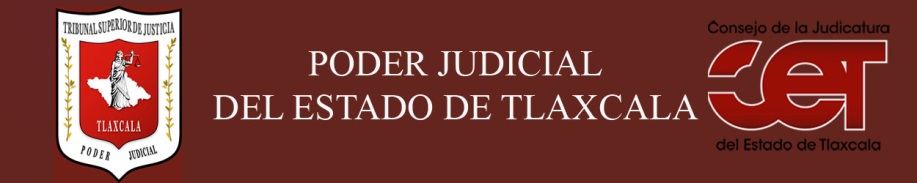 Formato público de curriculum vitaeI.- DATOS GENERALES: I.- DATOS GENERALES: Nombre:MARIO FRANZ SUBIETA ZECUACargo en el Poder Judicial: JEFE DE DEPARTAMENTO INTERINO DE LA UNIDAD DE TRANSPARENCIA Y PROTECCION DE DATOS PERSONALES DEL PODER JUDICIALÁrea de adscripción: UNIDAD DE TRANSPARENCIA Y PROTECCION DE DATOS PERSONALES DEL PODER JUDICIALFecha de nacimiento: (cuando se requiera para ejercer el cargo) 26/04/1986II.- PREPARACIÓN ACADÉMICA: II.- PREPARACIÓN ACADÉMICA: Último grado de estudios:MAESTRÍA EN ADMINISTRACIÓN DE ORGANIZACIONESInstitución:UNIVERSIDAD AUTÓNOMA DE TLAXCALAPeriodo:JUNIO 2008 – JUNIO 2010Documento:  TÍTULO PROFESIONALTítulo profesional: Cédula: 7174058Otros estudios profesionales:LICENCIATURA EN ADMINISTRACIÓNInstitución: UNIVERSIDAD AUTÓNOMA DE TLAXCALAPeriodo: AGOSTO 2004 – JUNIO 2008Documento: Cédula: 5742756III.- EXPERIENCIA LABORAL: a)  tres últimos empleosIII.- EXPERIENCIA LABORAL: a)  tres últimos empleosIII.- EXPERIENCIA LABORAL: a)  tres últimos empleos1Inicio (día/mes/año):01/10/2011Nombre de la empresa:Nombre de la empresa:SEGOB TLAXCALA - CORESEJUTLAXCargo o puesto desempeñado:Cargo o puesto desempeñado:JEFE DE DEPARTAMENTOCampo de experiencia:  Campo de experiencia:  ADMINISTRACIÓN PÚBLICA ESTATAL2Inicio (día/mes/año):01/07/2008Nombre de la empresa:Nombre de la empresa:COMITÉ DE PLANEACIÓN PARA EL DESARROLLO DEL ESTADO DE TLAXCALACargo o puesto desempeñado:Cargo o puesto desempeñado:ENCARGADO DE LA SECRETARÍA TÉCNICACampo de experiencia:  Campo de experiencia:  ADMINISTRACIÓN PÚBLICA ESTATAL3Inicio (día/mes/año):Nombre de la empresa:Nombre de la empresa:Cargo o puesto desempeñado:Cargo o puesto desempeñado:Campo de experiencia:  Campo de experiencia:  III.- EXPERIENCIA LABORAL: b)Últimos cargos en el Poder Judicial:III.- EXPERIENCIA LABORAL: b)Últimos cargos en el Poder Judicial:III.- EXPERIENCIA LABORAL: b)Últimos cargos en el Poder Judicial:Área de adscripciónPeriodo 1CONTRALORÍA DEL PODER JUDICIAL02/01/2015 AL 31708/20182SECRETARÍA TÉCNICA DEL CONSEJO DE LA JUDICATURA 01/06/2012 AL 31/12/20153IV.- INFORMACION COMPLEMENTARIA:Últimos cursos y/o conferencias y/o capacitaciones y/o diplomados, etc. (dé al menos cinco cursos)IV.- INFORMACION COMPLEMENTARIA:Últimos cursos y/o conferencias y/o capacitaciones y/o diplomados, etc. (dé al menos cinco cursos)IV.- INFORMACION COMPLEMENTARIA:Últimos cursos y/o conferencias y/o capacitaciones y/o diplomados, etc. (dé al menos cinco cursos)IV.- INFORMACION COMPLEMENTARIA:Últimos cursos y/o conferencias y/o capacitaciones y/o diplomados, etc. (dé al menos cinco cursos)Nombre del PonenteInstitución que impartióFecha o periodo1ULISES ALCANTARA PEREZOFS TLAXCALA19 ABRIL 20162ROSA AURORA CARILLO SANCHEZHUMAN ROOTS DE MEXICO05 – 06 JUNIO 2016V.- FECHA DE ACTUALIZACIÓN:Tlaxcala, Tlax.; a  01 OCTUBRE 2018